MARCH*AT LUNCH 5 Meal Components are offered: Whole grains, Meat/Meat Alternate, Fruit, Vegetable, & Choice of 1% or Nonfat Chocolate milk.Students must choose 3, 4 or 5 of the items offered, for a reimbursable meal.ONE of these choices MUST be ½ cup FRUIT or ½ cup VEGETABLE MEAL PRICES:  K-5: Breakfast $1.75;   Lunch: $2.45Grades 6-12:    Breakfast $2.00;    Lunch: $2.95Adult Breakfast $2.50;    Lunch $3.75;   Adult Salad Bar $1.75        Students & Adults: Extra Milk .30This institution is an equal opportunity provider and employer.MondayTuesdayWednesdayThursdayFriday2BR: WG Muffin LN: Pepperoni PizzaOven Roasted Potatoes3BR: Biscuit & Gravy LN: BBQ Chicken Sandwich Broccoli Salad4BR: French Toast SticksLN: Bean & Cheese Burrito Spanish RiceBlack Bean SaladSalsa5BR: Assorted Cereal & YogurtLN: Chicken NuggetsCheesy PotatoesGreen BeansRollWK29BR Blueberry MuffinLN: Pulled Pork SandwichFries  Coleslaw10BR: Breakfast “Cookie”LN: Sloppy JoeConfetti Corn Salad11BR: Maple Waffles & Sausage LinksLN: Chicken Pattie Sandwich w/optional, Lettuce, Tomato PicklesBaked BeansMacaroni Salad12BR: Assorted Cereal & YogurtLN: Burger Gravy & Mashed PotatoesBroccoli & CarrotsRollWK316BR: French Toast SticksLN: Cheese PizzaGarlic Broccoli17BR: Biscuit & Sausage SandwichLN: Rotini & Meat SauceGreen BeansBreadstick18BR: Breakfast on a StickLN: Chicken BurritoSpanish RiceSalsa19BR: Assorted Cereal & YogurtLN: Chicken TendersCowboy CaviarWG ChipsWK4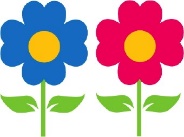 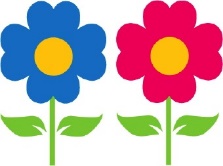 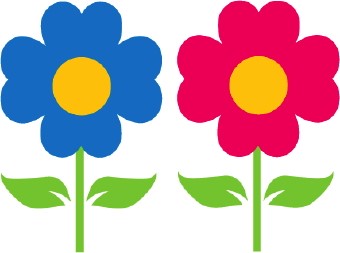 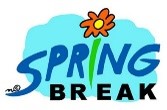 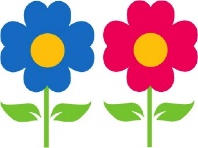 30BR: Breakfast BurritoLN: Fish SticksColeslawFriesGarlic Bread31BR: Cinnamon RollLN: Meatball subPasta SaladWK5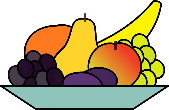 Everyday * Lunch Choices!Fresh Salad Bar,A variety of fruits & vegetables,Low fat (1%), and nonfat chocolate milk is included with all lunches.Everyday * Lunch Choices!Fresh Salad Bar,A variety of fruits & vegetables,Low fat (1%), and nonfat chocolate milk is included with all lunches.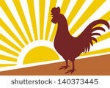 Everyday * Breakfast Choices:Assorted Cold Cereal, Fruit, 100% Juice & 1% or Nonfat Chocolate Milk*Students must choose a minimum of 3 items for a reimbursable meal. One of the 3 items chosen must be a fruit or juice.Everyday * Breakfast Choices:Assorted Cold Cereal, Fruit, 100% Juice & 1% or Nonfat Chocolate Milk*Students must choose a minimum of 3 items for a reimbursable meal. One of the 3 items chosen must be a fruit or juice.Menu subject to change